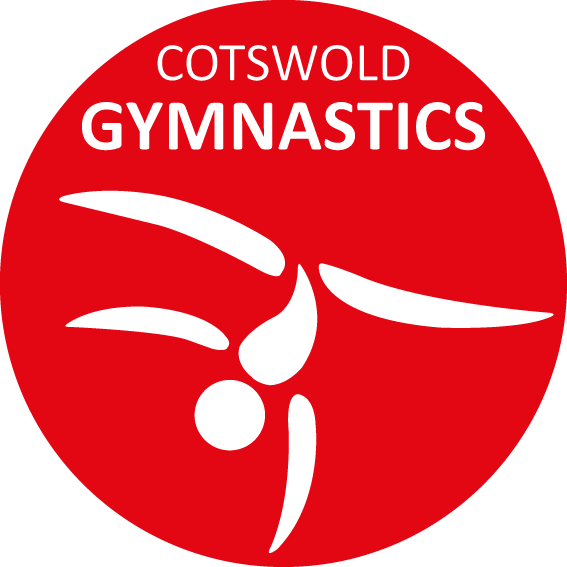 COTSWOLD GYMNASTICS CLUB CASC LIMITED TRANSPORTING GYMNASTS POLICYBritish Gymnastics  Safeguarding Policy requires that coaches do not take children alone on car journeys, except in unforeseen circumstances. * It is unacceptable for coaches/club officials to transport one child alone, and in the case of transporting a group of gymnasts best practice would require two responsible adults in the car. However, in exceptional circumstances where this is not possible, and subject to prior consent from all relevant parents, a coach/club official could transport a group of gymnasts without another adult present. This is subject to the following conditions: • The driver must ensure there are central pick-up and drop-off points to ensure they are not alone with a child; • The driver should also provide parents with full details of any planned breaks in the journey and departure and arrival times; • Gymnasts must be seated in the back of the car with booster seats if required; • The Club Welfare Officer should be made aware of the arrangements. * Unforeseen would only apply in the event of an accident or where something unexpected has happened and there is no other alternative but to take a child alone in the car and to fail to act would put the child at risk of harm.Where these situations are unavoidable, and whenever possible, the full consent of either the Welfare Officer, Head Coach or Official in the club and/or the child’s parents should be obtained.Approved ByOwnerThe BoardCGCCL DirectorsVersionSummary of changesDocument statusDate1.0Adopted by CGCCL DirectorsApproved 1.10.23